                            	Avis de Soutenance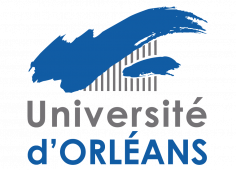 
Madame Sarah THILLIEZ

Physique 

Soutiendra publiquement ses travaux de thèse intitulés

Études des mécanismes couplés d’interaction et de changement de phases en milieu oxydant de phases liquides métalliques en conditions d’accidents graves nucléaires à haute température 

dirigés par Monsieur JACQUES POIRIER et Monsieur EMMANUEL DE BILBAO Ecole doctorale : Energie, Matériaux, Sciences de la Terre et de l'Univers - EMSTU 
Unité de recherche : CEMHTI - Conditions Extrêmes et Matériaux : Haute Température et Irradiation
Soutenance prévue le mardi 27 septembre 2022 à 13h00
Lieu :   INSTN/UEC Centre CEA de Cadarache, 13108 Saint-Paul-lez-Durance 
Salle : Amphithéâtre de l'INSTN 

Composition du jury proposé M. JACQUES POIRIER Université d'Orléans Directeur de thèse M. Emmanuel DE BILBAO Université d'Orléans  Co-directeur de thèse M. PASCAL PILUSO CEA Cadarache Co-encadrant de thèse M. JULES DELACROIX CEA Cadarache Co-encadrant de thèse M. YVES WOUTERS Université Grenoble Alpes Rapporteur Mme Suzanne GIORGIO Université Aix-Marseille Rapporteure Mme CARINE PETITJEAN Université de Lorraine Examinatrice M. RENÉ GUINEBRETIÈRE Université de Limoges Examinateur Mots-clés : Accident nucléaire,état liquide,zirconium,fer,oxydation,Résumé :  Ce travail de thèse s’intéresse à l’oxydation du zirconium et du fer à l’état liquide sous dioxygène et vapeur d’eau en conditions d’accidents graves nucléaires à très haute température. Un dispositif expérimental nommé VITOX, permettant de déterminer la cinétique d’oxydation de métaux à haute température (T>1600°C) sous différentes atmosphères (Ar-O2 et Ar-H2O), a été conçu, qualifié et mis en œuvre au cours de ce travail de thèse. L’approche expérimentale est complétée par des analyses métallographiques MEB-EDS, menant à la définition des mécanismes d’oxydation prépondérants. Les essais d’oxydation effectués sur le fer liquide à 1620°C ont montré la formation d’une couche d’oxyde liquide à la surface puis dans le volume des échantillons. Une loi cinétique de forme sigmoïde a ainsi pu être établie. Les analyses post-mortem mettent en évidence un mécanisme d’oxydation d’abord basé sur l’absorption d’oxygène à la surface liquide, puis sur la diffusion de l’oxygène dans le volume de l’échantillon. Dans le cas de l’oxydation du zirconium à l’état liquide, un oxyde solide se forme à la surface des échantillons, menant à la prévalence d’une loi cinétique de type parabolique. Les analyses post-mortem confirment un mécanisme d’oxydation basé sur la diffusion en volume de l’oxygène dans la couche oxyde. Finalement, la cinétique sous vapeur d’eau relativement à l’oxygène s’avère moins rapide pour le fer liquide, le zirconium liquide, illustrant l’impact de la nature du gaz oxydant. À terme, les données expérimentales et lois cinétiques déterminées durant ce travail de thèse pourront être utilisées afin d’alimenter des codes scénarios qui s’intéressent notamment à la production de dihydrogène au cours d’un accident grave.